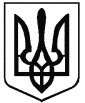 НОСКОВЕЦЬКИЙ ЗАКЛАД ЗАГАЛЬНОЇ СЕРЕДНЬОЇ ОСВІТИІ - ІІІ  СТУПЕНІВ СТАНІСЛАВЧИЦЬКОЇ СІЛЬСЬКОЇ РАДИ	    НАКАЗ	   30.06.2021                                         с. Носківці                           № 8  Про випуск  учнів 11 класу         Керуючись Листом МОН України № 1/9-218 від 27 квітня 2021 року «Про організоване завершення2020/2021 навчального року та реалізацію Закону України «Про внесення змін до Розділу ІІ "Прикінцеві та перехідні положення"Закону України "Про внесення змін до деяких законодавчих актів України,спрямованих на забезпечення додаткових соціальних та економічних гарантій у зв'язку з поширенням коронавірусної хвороби (СОVID-19)" (щодо окремих питань завершення 2020/2021 навчального року)», результатами семестрових та річного оцінювання та спільного засідання педагогічної ради від 30.06.2021 року №10, НАКАЗУЮ:1.  Видати  свідоцтва про здобуття повної  загальної середньої освіти звичайного  зразка та випустити з закладу загальної середньої освіти  учнів 11 класу:        1.  Балакір  Катерину  Василівну;        2. Дуб  Анастасію  Анатоліївну;        3. Манілка  Вадима  Олександровича;        4. Милу  Тетяну  Аліківну;        5. Нагорного  Назара  Івановича;        6. Надзівану  Альону  Миколаївну;         7. Панчака  Олександра  Володимировича;        8. Панчака  Сергія  Володимировича;        9. Притуляка  Валентина Аркадійовича;        10. Фернегу  Павла  Віталійовича;        11. Христюка  Вадима  Дмитровича. 2.  Контроль за виконанням даного наказу залишаю за собою.     Директор                                                      Т. ТерещенкоЗ наказом  ознайомлено:                                 Романюк А.В.Гамалія О.В.